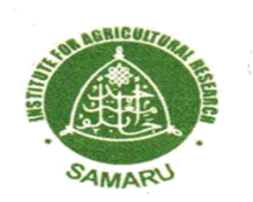 Nigeria: Fertilizer rate adjustment for ISFM practices and soil test informationNigeria: Fertilizer rate adjustment for ISFM practices and soil test informationNigeria: Fertilizer rate adjustment for ISFM practices and soil test information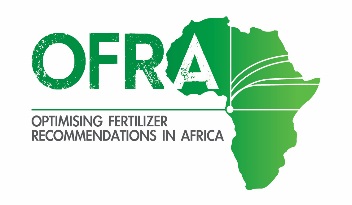 ISFM practice ISFM practice UreaSSPKClNPK 15-15-15NPK 15-15-15Fertilizer reduction, % or kg/haFertilizer reduction, % or kg/haFertilizer reduction, % or kg/haFertilizer reduction, % or kg/haFertilizer reduction, % or kg/haFarmyard manure or compost appliedFarmyard manure or compost appliedBoth yield and response to fertilizer are expected to be increased; therefore fertilizer rates should not be decreasedBoth yield and response to fertilizer are expected to be increased; therefore fertilizer rates should not be decreasedBoth yield and response to fertilizer are expected to be increased; therefore fertilizer rates should not be decreasedBoth yield and response to fertilizer are expected to be increased; therefore fertilizer rates should not be decreasedBoth yield and response to fertilizer are expected to be increased; therefore fertilizer rates should not be decreasedCattle manure 1t dry materialCattle manure 1t dry material12kg59 kg20 kg20 kg35 kgPoultry manure 1t dry materialPoultry manure 1t dry material19kg106kg12kg12kg28Horse 1t dry materialHorse 1t dry material12kg24kg8.6kg8.6kg19kgSwine 1t dry materialSwine 1t dry material16kg80kg31kg31kg12kgSheep and goats 1t dry materialSheep and goats 1t dry material12kg75kg8kg8kg24 Residual value of dairy and poultry manure applied for the previous crops per 1t dry material Residual value of dairy and poultry manure applied for the previous crops per 1t dry material6kg23kg2kg2kg12CompostCompost16kg7kg30kg30kg121kgCereals harvest waste Cereals harvest waste 0% reduction of fertilizers. Use as soil cover for soil water conservation and erosion control. 0% reduction of fertilizers. Use as soil cover for soil water conservation and erosion control. 0% reduction of fertilizers. Use as soil cover for soil water conservation and erosion control. 0% reduction of fertilizers. Use as soil cover for soil water conservation and erosion control. 0% reduction of fertilizers. Use as soil cover for soil water conservation and erosion control. Cereal-cowpea or groundnut intercroppingCereal-cowpea or groundnut intercroppingApply sole crop recommended rates of NPK to cereals onlyApply sole crop recommended rates of NPK to cereals onlyApply sole crop recommended rates of NPK to cereals onlyApply sole crop recommended rates of NPK to cereals onlyApply sole crop recommended rates of NPK to cereals onlyCereal-cowpea or groundnut strip croppingCereal-cowpea or groundnut strip croppingApply sole crop recommended rates of NPK to strips of legumes and cereals separatelyApply sole crop recommended rates of NPK to strips of legumes and cereals separatelyApply sole crop recommended rates of NPK to strips of legumes and cereals separatelyApply sole crop recommended rates of NPK to strips of legumes and cereals separatelyApply sole crop recommended rates of NPK to strips of legumes and cereals separatelyCereal-other legume (effective in N fixation) rotation with return of residuesCereal-other legume (effective in N fixation) rotation with return of residuesReduce urea by 11kg/ha and apply recommended rates sole crop rates of P and K fertilizerReduce urea by 11kg/ha and apply recommended rates sole crop rates of P and K fertilizerReduce urea by 11kg/ha and apply recommended rates sole crop rates of P and K fertilizerReduce urea by 11kg/ha and apply recommended rates sole crop rates of P and K fertilizerReduce urea by 11kg/ha and apply recommended rates sole crop rates of P and K fertilizerIf Bray-1 > 15 ppmIf Bray-1 > 15 ppmApply no PApply no PApply no PApply no PApply no PIf soil test K >0.17 cmol/kg (>68 ppm)If soil test K >0.17 cmol/kg (>68 ppm)Apply no KApply no KApply no KApply no KApply no K